Betoonsaun „SUVI“ tehniline info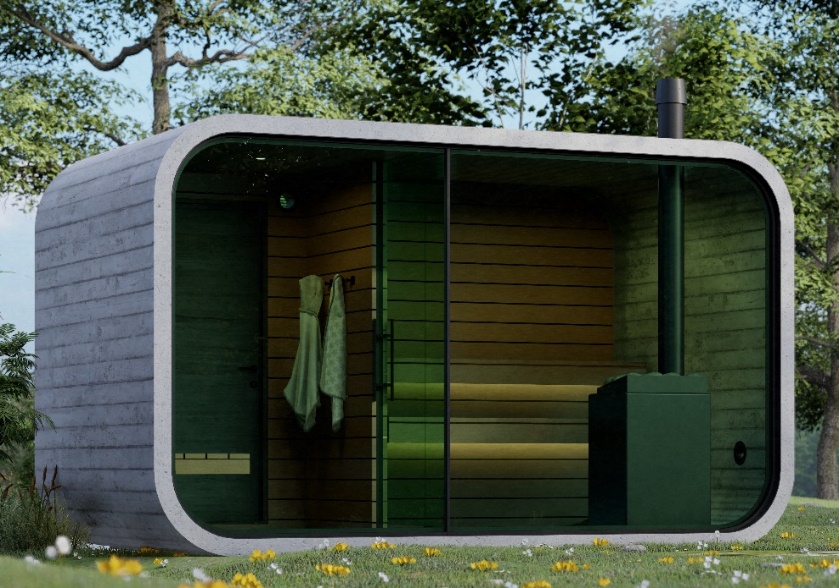 KandekonstruktsioonRaudbetoon C35/45 XC4 XD1 100mmArmatuurvõrk d10 samm 100x100mmBetoonipind sees ja väljas puitimitatsioonigaTõmbiavades betoonkorgid, katusel kummitihendid ja veetihe seguBetoonkatus kaetu SPS kattega Puidust välisseinVälisvoodrilaud UYSk 21x145mm mustVertikaalne roov veekindel vineer 9mmTuuletõkkekangasPuitkarkass 45x70mm / Soojustus Kingspan Therma TP10 50mmVertikaalne roov niiskuskindel vineer 6,5mmSisevoodrilaud STS4 15x120 termolepp, töödeldud Supi saunavahagaKlaasist välisseinKlaaspakett 6mm karastatud roheline + 6mm karastatud selektiiv, argoontäidisPulbervärvitud alumiiniumvinkel 5x50x100mm mustSilikoon-hermeetik Dowsil 813C mustPuidust siseseinSisevoodrilaud STS4 15x120 termolepp, töödeldud Supi saunavahagaVertikaalne roov niiskuskindel vineer 6,5mmPuitkarkass 45x70mm / Soojustus Kingspan Therma TP10 50mmVertikaalne roov niiskuskindel vineer 6,5mmSisevoodrilaud STS4 15x120 termolepp, töödeldud Supi saunavahagaKlaasist siseseinKlaas 8mm karastatud kirgasU-profiil Steelman 12x20mm mustHinged Bohle Bilbao mustUkse käepide täispuit töödeldud Supi saunavahaga mustVesiSauna välisseinas asub kiirliitmikuga tarbevee ühendus sõlm, mille kaudu saab tagada sauna leiliruumis paiknevale käsidušile külma vee kasutusvõimlause ja käsidušš annab võimaluse täita ahjul paiknevat 30L kuumavee anumatElekterSaun on varustatud 10m kummikaabliga ja 220v, sauna eesruumis asub rikkevoolu kaitsmega varustatud elektrikilp, eesruumis asub valgustus lüliti ja pistik 220v.  eesruumi istepingi ja leiliruumi mõlemad lavalaudade alune on varustatud LED riba valgustitega.AhiSaun on varustatud puuküttel HARVIA ahjuga millel asub integreeritud 30L veepaak.